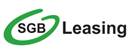 Leasing dla rolnikówMożliwość finansowania zakupu nowych i używanych:Samochodów osobowych, dostawczych, ciężarowych,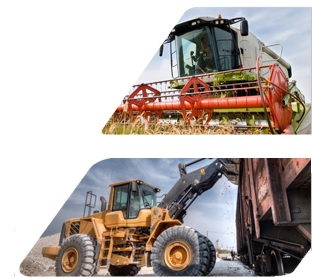 Ciągników rolniczych bez/z doposażeniem (min. ładowacz, spychacz)Kombajnów zbożowych, ziemniaczanych, buraczanych itp.Maszyn do upraw i zbioru płodów rolnychPras (rolujących, kostkujących, innych)Przyczep (rolniczych, funkcyjnych, wielofunkcyjnych), wozów asenizacyjnych Maszyn i urządzeń do ochrony roślinOpryskiwaczyMaszyn i urządzeń do hodowliUrządzeń uprawowych: maszyny i urządzenia do siewu, sadzenia, nawożenia i deszczowania, pługi, agregaty uprawowe, sieczkarnie, glebogryzarki, wały uprawowe, brony, kultywatory, wozy zbierające, kosiarki, zgrabiarki, przetrząsarki pokosów, wozy paszowe, kosiarkiMaszyny i urządzenia do zbioru ziemiopłodówMaszyny i urządzenia omłotowe, suszarnie, urządzenia pomocniczeŁadowarki, wózki widłowe i podnośnikowe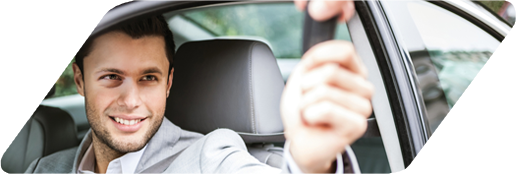 Pojazdów specjalnych do przewozu zwierząt,Wyposażenie ferm zwierząt. Warunki finansowania: Leasing: operacyjny, finansowy, zwrotnyUdział własny od 0 %Okres finansowania do 84 miesięcySpłaty dostosowane do sezonowości działalności rolniczejRaty: równe, degresywneAtrakcyjne pakiety ubezpieczeniowe - jednoroczne oraz wieloletnie, możliwość rozłożenia ubezpieczenia na ratyAgnieszka TondelRegionalny Doradca LeasingowySGB Leasing Sp. z o.o.       Ul. Bolesława Krzywoustego 3, 61-144 Poznań                                              T: 61 869 08 41, F: 61 869 08 13, M: 797 400 366www.sgbleasing.pl                E: agnieszka.tondel@sgbleasing.pl